Итоги конкурса « Предприниматель года».      В конце ноября в районе подвели итоги конкурса " Лучший предприниматель Галичского района 2021 года"
        Главная цель конкурса — сказать спасибо бизнесу, поощрить лучших предпринимателей, поддерживать идеи создания и развития производств,  а также   развития благотворительности. 
          В период пандемии риски малого и среднего бизнеса возросли многократно: срыв поставок, нарушение обязательств, отсутствие стабильных заказов, нерабочие оплачиваемые дни. Сохранить рабочие места, выплачивать коллективу заработную плату в полном объеме, еще и  выполнять социальные обязательства сегодня могут позволить себе не многие работодатели. 
          Поэтому самым нужным  для предпринимателей стало умение  не поддаваться панике и принимать решения,  оценивая адекватно все обстоятельства. 
        Поздравляя победителей глава района Александр Николаевич Потехин, отметил эту особенность сегодняшнего бизнеса. Пожелал предпринимателям благоприятного экономического климата и надежных партнеров, поблагодарил за труд и за вклад в социально-экономическое благополучие нашего района.
          В номинации "Стабильный бизнес" победителем - 2021 стал ООО "Форис" в лице генерального директора Ирины Анатольевны Статник, и индивидуального предпринимателя Смирновой Людмилы Сергеевны. В Номинации "Предприятие -производитель"- руководитель КФХ   Румянцев Михаил Иванович. 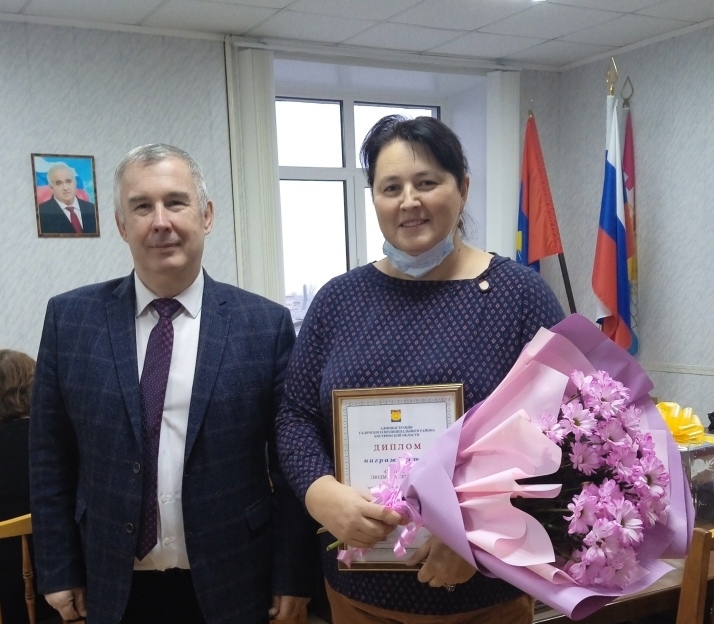 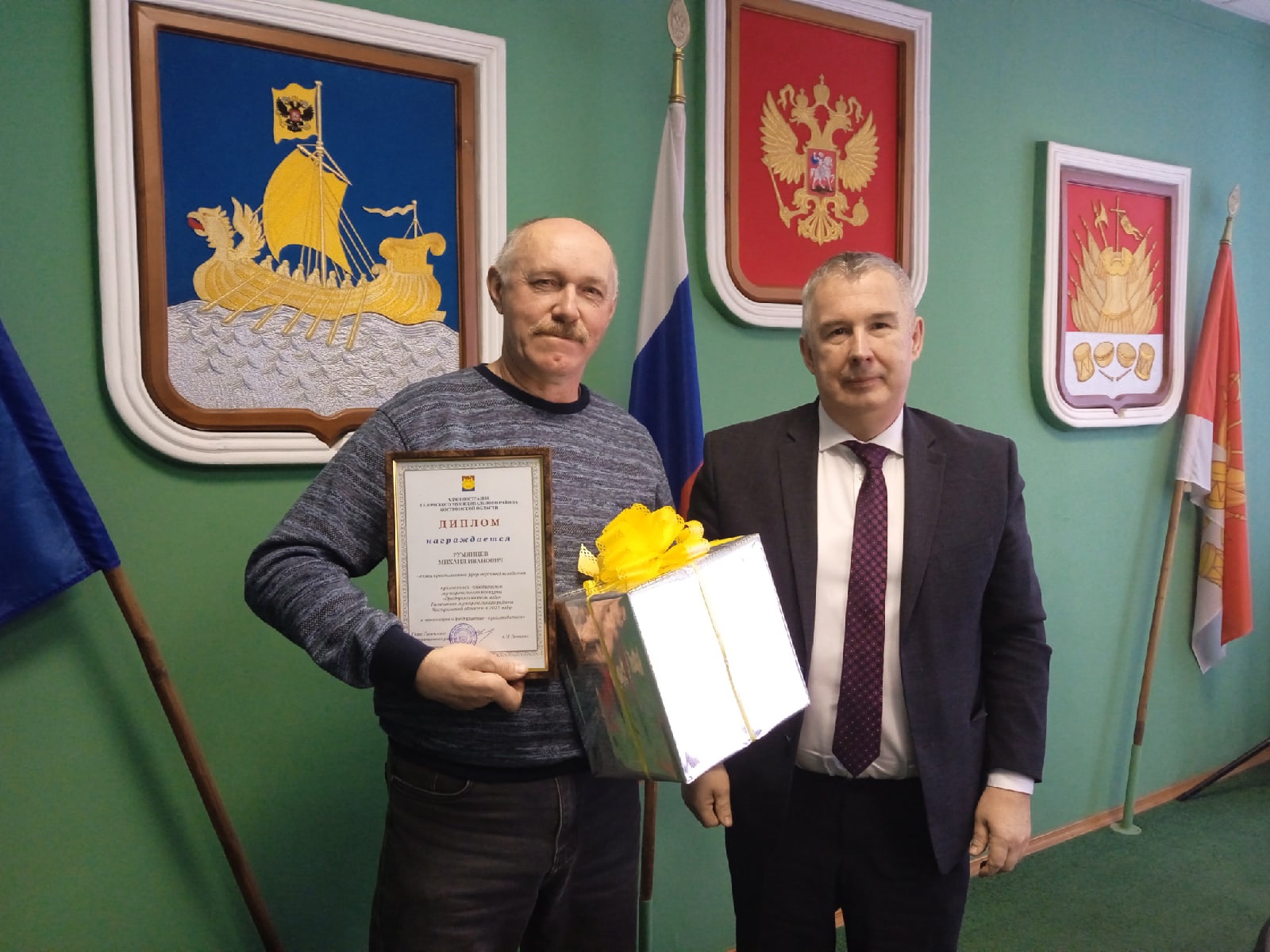 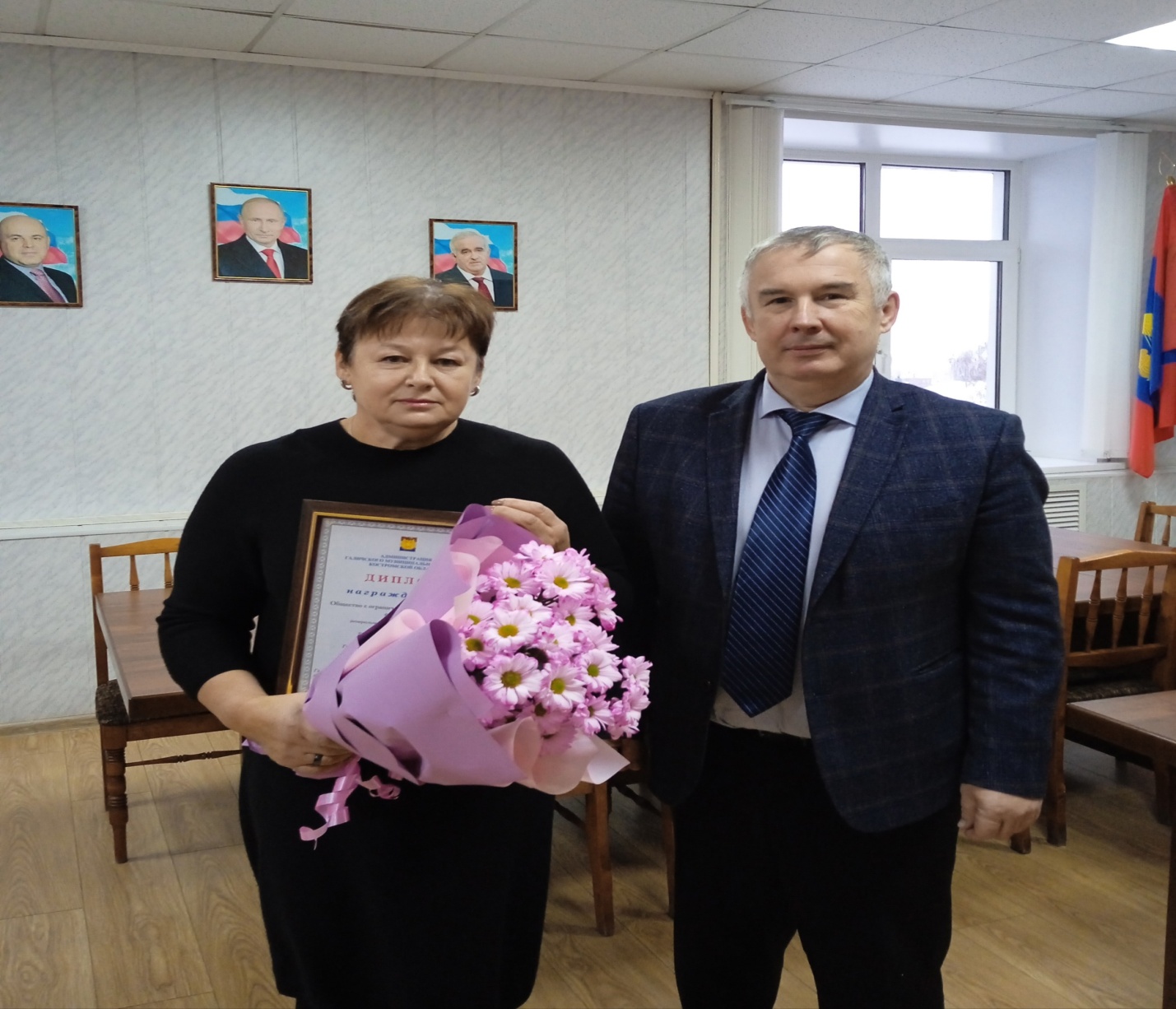 